$32,000STEIGER GISI – WEISBECK1102 7TH AVENUE WEST MOBRIDGE – NWTS CO’S 2ND ADDN., LOT 9 & S 8’ OF LOT 10, BLK 20RECORD #6060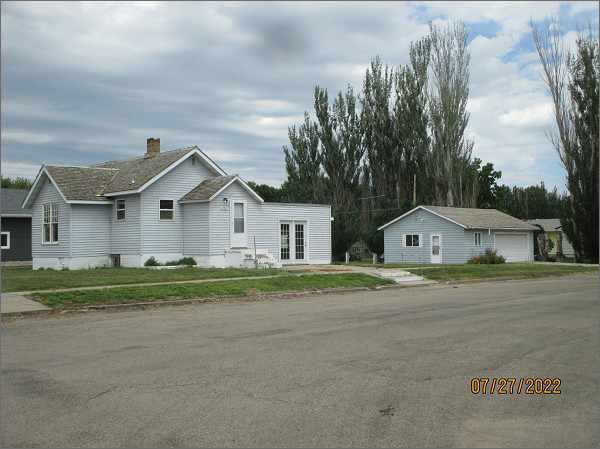 LOT SIZE: 54’ X 140’YEAR BUILT: 1940                      TYPE: SINGLE FAMILYQUALITY: FAIRCONDITION: BADLY WORNGROUND FLOOR AREA: 1050 SQFTBASEMENT: 1050 SQFTBEDROOMS: 2. BATHS: 1FIXTURES: 5GARAGE – DETACHED: 682 SQFT                                 SOLD ON 6/9/22 FOR $32,000SOLD ON 11/21/16 FOR $15,000ASSESSED IN 2022 AT $60,210ASSESSED IN 2016 AT $57,720